111 學年度嘉義市林森國民小學辦理防災教育成果表2-4.依災害潛勢檢核結果製作家庭防災卡，並推廣使用家庭防災卡和災時約定通訊方式(通訊軟體、社群媒體或簡訊等方式)， 提供更多元聯繫管道平安留言之運用        學校名稱林森國小活動地點活動地點校園周圍不同災害別之災害潛勢檢核結果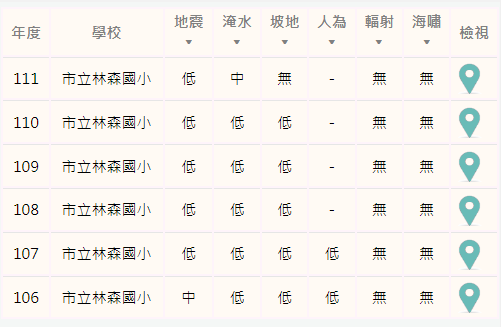 不同災害別之災害潛勢檢核結果不同災害別之災害潛勢檢核結果不同災害別之災害潛勢檢核結果不同災害別之災害潛勢檢核結果校園防災地圖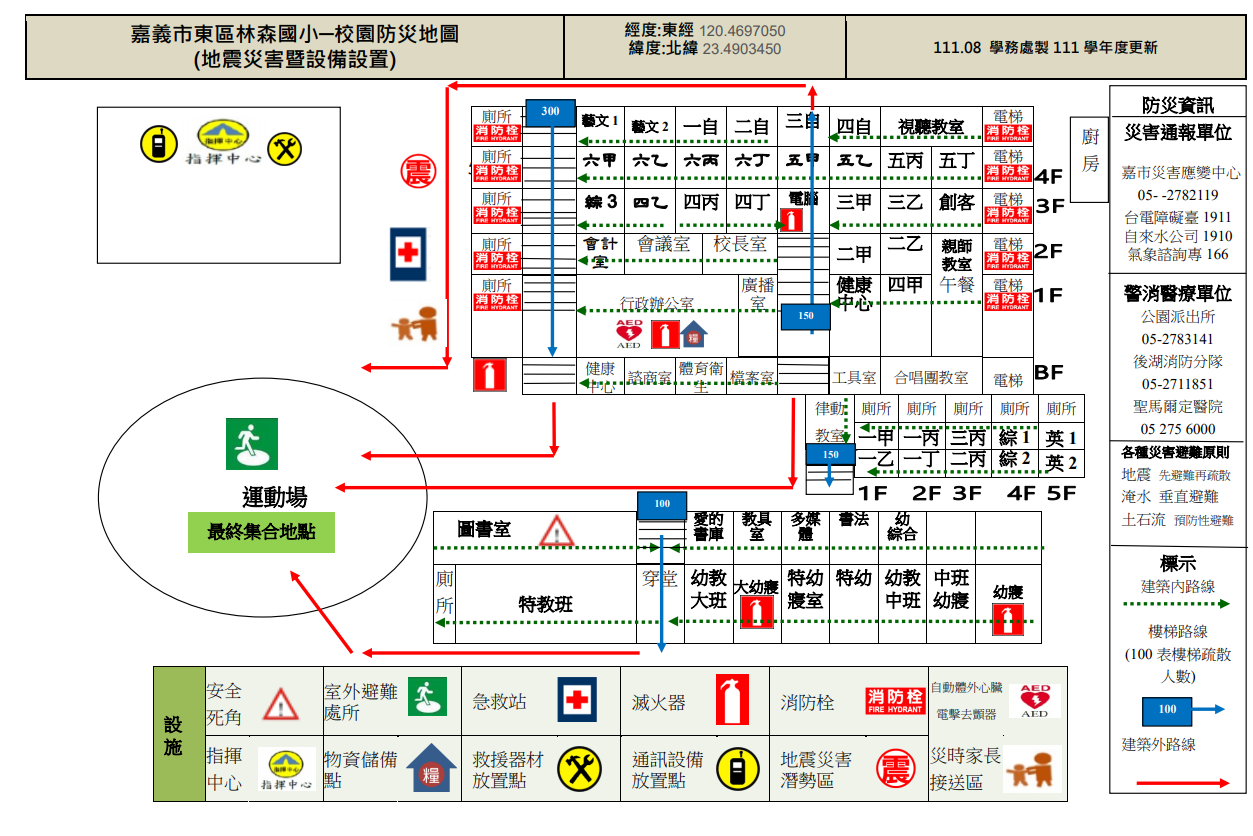 校園防災地圖校園防災地圖校園防災地圖校園防災地圖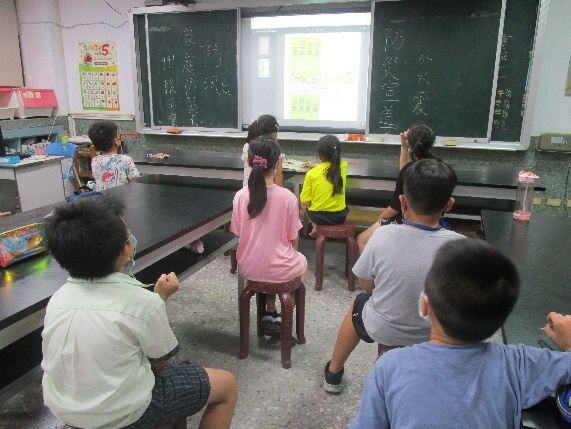 家庭防災卡宣導及填寫說明家庭防災卡宣導及填寫說明家庭防災卡宣導及填寫說明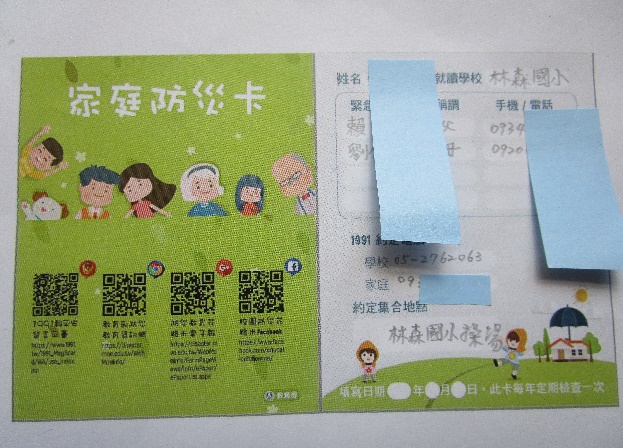 本校採取  school+及05-2762063 及公務line群組 方式，利於災時聯繫家長。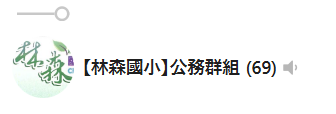 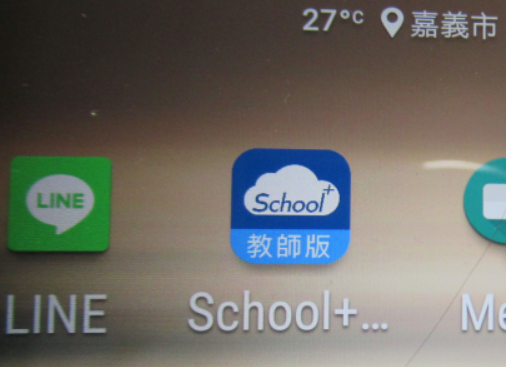 本校採取  school+及05-2762063 及公務line群組 方式，利於災時聯繫家長。本校採取  school+及05-2762063 及公務line群組 方式，利於災時聯繫家長。本校採取  school+及05-2762063 及公務line群組 方式，利於災時聯繫家長。本校採取  school+及05-2762063 及公務line群組 方式，利於災時聯繫家長。